Система оценивания результатов учебной деятельности с использованием ЭОРОбразовательные стандарты поставили перед современной школой важную задачу – подготовить подрастающее поколение к жизни в быстро меняющемся информационном обществе. В настоящее время ускоряется процесс появления новых знаний, постоянно возникает потребность в непрерывном повышении качества образования. Ключевую роль в решении этих задач играет информационная компетентность. Поэтому приходится постоянно использовать в своей работе электронно-образовательные ресурсы.С первых дней необходимо учить детей работать с разными источниками информации, так как работа с текстовой, графической, звуковой, мультимедийной информацией в наше время становится необходимым метапредметным умением. Как же организовать образовательную деятельность так, чтобы она соответствовала современным реалиям? В настоящее время нет ни одного учителя, который бы не применял на уроках презентации. Однако обычными презентациями детей сейчас не удивишь, да и не отражают они в полной мере требований ФГОС. Нужны новые, активные формы организации учебного процесса. От учителя требуется умение не только использовать готовые обучающие материалы, но и умение создавать собственные материалы, отвечающие конкретным образовательным потребностям конкретного ребенка или класса. При этом они должны быть доступны ребенку не только в школе, но и дома, и обеспечивать возможность организации сотрудничества, создание продукта совместной деятельности, оценку собственной деятельности и взаимооценку.Электронные образовательные ресурсы (ЭОР) ЭОР - это представленные в цифровой форме фотографии, видеофрагменты, статические и динамические модели, объекты виртуальной реальности и интерактивного моделирования, картографические материалы, звукозаписи, символьные объекты и деловая графика, текстовые документы и иные учебные материалы (электронные приложения), необходимые для организации учебного процесса. Самые эффективные электронные образовательные ресурсы – мультимедиа ресурсы. В них учебные объекты представлены множеством различных способов: с помощью текста, графики, фото, видео, звука и анимации. Таким образом, используется все виды восприятия; следовательно, закладывается основа мышления и практической деятельности ребенка. Мультимедиа ресурсы не заменяют учителя и учебники, но в то же время создают принципиально новые возможности для усвоения материала.Для тестирования я использую программу My Test. Программа состоит из трех блоков: Блок тестирования (MyTestStudent), Редактор тестов (MyTestEditor) и Журнал тестирования(MyTestServer).
Для создания тестов имеется очень удобный редактор тестов с дружественным интерфейсом. Любой учитель-предметник, даже владеющий компьютером на начальном уровне, может легко составить свои тесты для программы MyTestX и использовать их на уроках.В программе имеются богатые возможности форматирования текста вопросов и вариантов ответа. Вы можете определить шрифт, цвет символов и фона, использовать верхний и нижний индекс, разбивать текст на абзацы и применять к ним расширенное форматирование, использовать списки, вставлять рисунки и формулы... Для большего удобства в программе имеется собственный текстовый редактор.К каждому заданию можно задать сложность (количество баллов за верный ответ), прикрепить подсказку (показ может быть за штрафные баллы) и объяснение верного ответа (выводится в случае ошибки в обучающем режиме), настроить другие параметры…Имеется возможность использовать несколько вариантов вопроса задания, удобно создавать выборку заданий для учащихся, перемешивать задания и варианты ответов. Это значительно уменьшает возможность списывания при прохождении одного и того же теста несколькими тестируемыми или повторном прохождении теста.В MyTestX можно использовать любую систему оценивания. Система оценки и ее настройки можно задать или изменить в редакторе теста. Для создания  онлайн тестов я использую сервис OnlineTestPad, который  предлагает вам возможность использовать уже готовые онлайн тесты или создавать свои собственные. Функции онлайн-конструктора позволяют реализовать в режиме "онлайн" тест любого уровня сложности. Здесь можно создавать тесты, кроссворды и опросы абсолютно на любые темы: начиная от здорового образа жизни и заканчивая аттестацией учащихся или зачетом по разделам ДООП. Конструктор тестов предусматривает варианты 14 типов вопросов, в том числе: установление последовательности, заполнение пропусков, последовательное исключение, диктант, мультивыбор или выбор одного решения, ввод чисел и текста, добавление файлов.Результат предоставляется в 4 форматах, для настройки которых есть индивидуальная шкала. По каждому заполненному опроснику можно получить статистику ответов. Вам доступен просмотр каждого результата, статистики ответов и набранных баллов по каждому вопросу, статистики по каждому результату.         C-8/В своей работе для оценки и самооценки результатов освоения младшими школьниками ООП я использую электронно-образовательную программу «Отличник». Она предназначена для оценки знаний по математике и русскому языку. Программа способна выдавать примеры, уравнения, задачи и упражнения по русскому языку по всем темам любой школьной программы начальных классов, после решения которых, пользователь получает соответствующую оценку. Это вырабатывает у ребёнка адекватную самооценку.  Полученные оценки сохраняются и, это даёт возможность ведения статистики  оценок. Такая работа удобна для учителя, он не тратит время на проверку. Программа "Отличник" - хороший способ закрепления знаний, умений , навыков по пройденным темам и не только. Особенно детей привлекает моментальное оценивание, т.к. ребенок сразу получает результат своей работы. Вырабатывается и их адекватная самооценка, как необходимое условие при переходе с начального на общее образование. Есть ещё одна программа "Знайка". Знайка - программа для учеников начальных классов для решения заданий по математике. Вопросы сопровождаются картинками. Выполнение заданий в программе не только развивает логическое мышление, но и помогает подготовиться к участию в школьных олимпиадах.Plickers – это приложение, позволяющее мгновенно оценить ответы всего класса и упростить сбор статистики.Работает оно с применением QR-кодов.Plickers используется учителем на планшете или смартфоне, в связке с ноутбуком.Камерой планшета (телефона) учитель сканирует поднятые детьми карточки с QR-кодами с по их мнению правильными ответами.На каждой из специальных карточек нанесён индивидуальный код, расположение которого в пространстве влияет на то, какие данные попадают в базу приложения.Если ученик хочет выбрать ответ A, ему нужно держать карточку так, чтобы буква А была расположена в верхней части листа.HotPotatoes или в переводе с английского на русский «Горячая картошка» - это инструментальная программа-оболочка, предоставляющая возможность самостоятельно создавать интерактивные задания и тесты для контроля и  самоконтроля  обучающихся по любой дисциплине. Ее основные достоинства – это сравнительная простота использования, позволяющая создавать интерактивные обучающие приложения самостоятельно, не будучи специалистом в области ИКТ; это бесплатный доступ к скачиванию; это разнообразие создаваемых учебных заданий и возможность использования в них мультимедийных файлов. Все что требуется от преподавателя – это ввести данные (вопросы, ответы…и т.д.). Все остальное программа сделает сама.В процессе работы с этим приложением можно сохранять черновики для дальнейшего редактирования. Окончательные варианты заданий сохраняются в формате веб-страницы. Для их дальнейшего просмотра необходим любой установленный на компьютер веб-браузер (например, Internet Explorer, Opera, Yandex и др.). Hot Potatoes можно скачать с главной страницы сайта http://web.uvic.ca/hrd/hotpot Размер файла – около 10 МБ. Программа-оболочка «Hot Potatoes» состоит из 5 основных блоков:Опрос JQuiz (джейкюиз). Этот блок программы создает тесты, викторины, основанные на вопросах. Заполнение пробелов JCloze (джейклоуз). Создает упражнения на заполнение пропусков. Кроссворд JCross (джей кросс). Данный блок программы создает кроссворды различной степени сложности.Перепутанные предложения JMix (джеймикс).Что нового дают ЭОР учащемуся?непрерывный (поурочный) учет результатов деятельности, что приводит к изменению поведения, улучшению успеваемости и адекватной самооценки;- психологически комфортные условия для самовоспитания (самоотчет и самоконтроль);- возможность в любой момент времени проанализировать свои достиженияИспользование электронных ресурсов не только повышает познавательную активность, но и способствует формированию у учащихся навыков самооценки и взаимооценки, ответственности за собственное обучение. Как известно, учащиеся проводят достаточно много времени за компьютером, играя в игры и просматривая видео. Так пусть они проводят это время с пользой.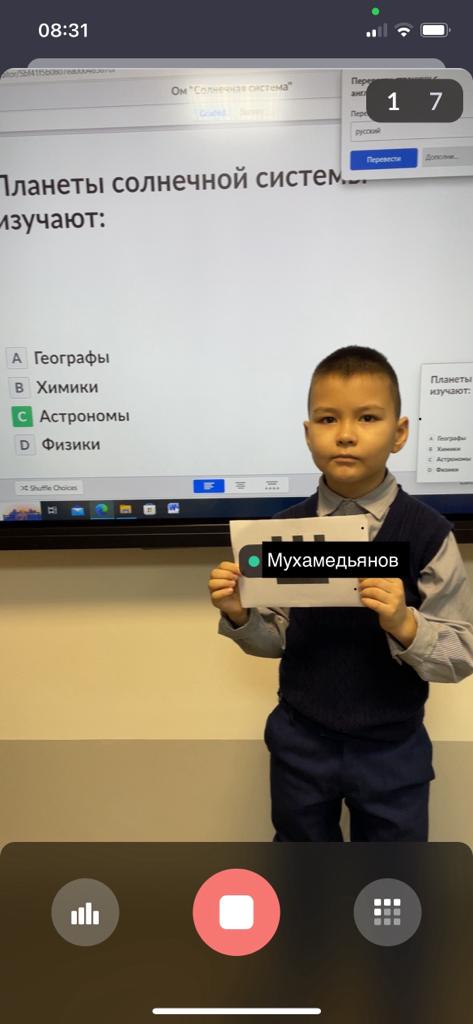 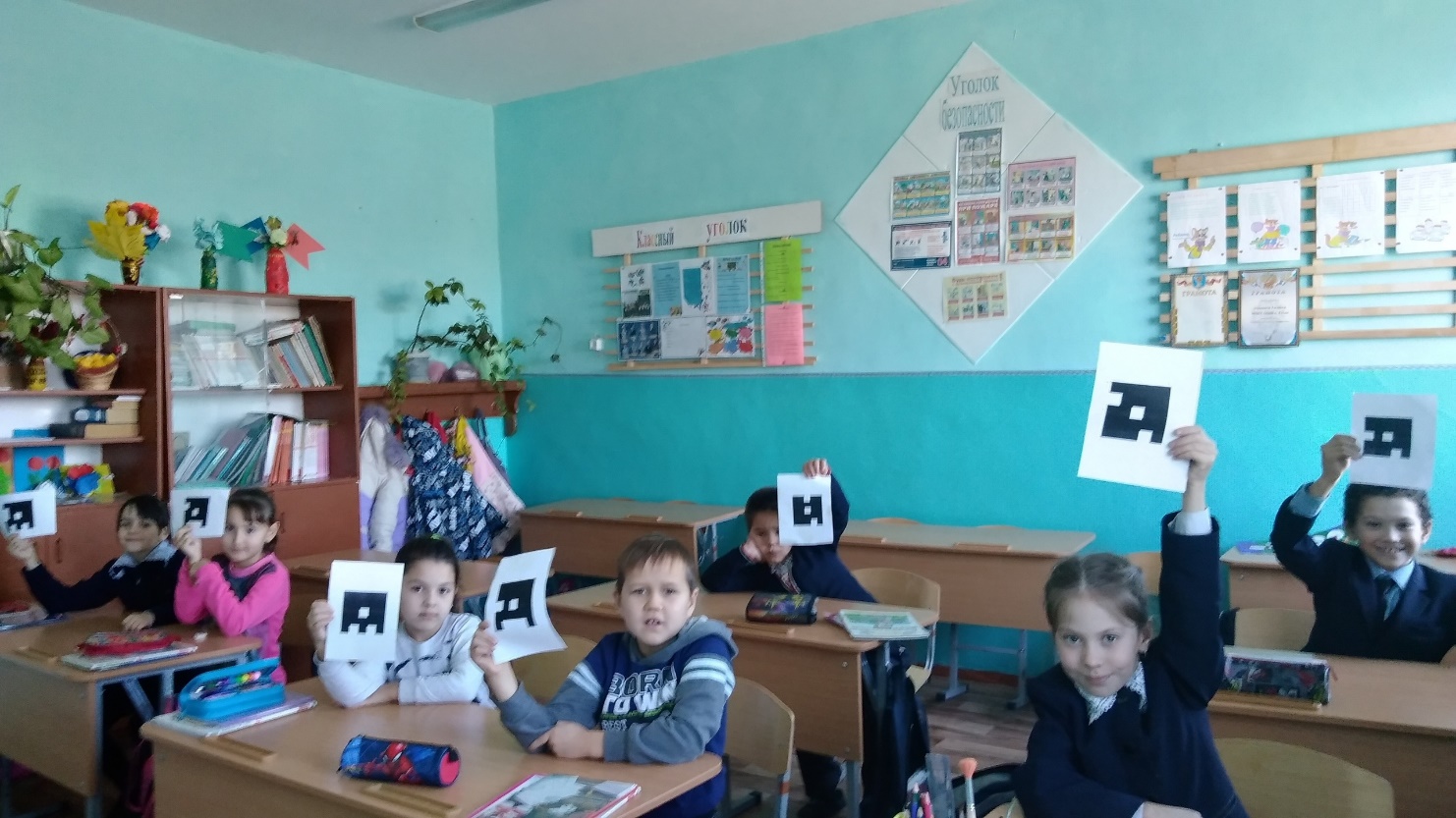 